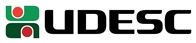 TERMO DE DESISTÊNCIAEu, _________________________________ , brasileiro (a),  estado civil_________________, com cédula de identidade número  ________,  inscrito no  CPF sob número ______________________, residente e domiciliado à Rua ___________________________, n º ____________, Bairro _________________ , na cidade de ____________________, venho por meio deste DESISTIR EM CARÁTER IRREVOGÁVEL da vaga de Professor para a qual fui aprovado (a) através do Concurso Público da UDESC, Edital  nº  ____________, para o Centro de Ciências Tecnológicas da  UDESC, na cidade de Joinville-SC.Joinville (SC), ______ de ______________________________ de _______._____________________________________________________________Assinatura